ГОАОУ « ЦОРиО г. Липецка»Открытое мероприятие«Новогоднее приключение Красной шапочки»Воспитатель: Бесчеревных        Надежда Михайловнаг. Липецк 2018НОВОГОДНЕЕ ПРИКЛЮЧЕНИЕ КРАСНОЙ ШАПОЧКИЦЕЛЬ: создать условия для развития творческих способностей у обучающихся через активную деятельность при подготовке к новогоднему празднику.ЗАДАЧИ:	- развитие творческого потенциала детей;- сплочение детского коллектива;- приобщение к культуре празднования Нового года.ДЕЙСТВУЮЩИЕ ЛИЦА И ИСПОЛНИТЕЛИ:Ведущая  – Бесчеревных Н.М.Ведущий  – Томилин Саша.Волшебница – Гущина М.М.Красная Шапочка – Печко Олеся.Бабушка – Пономарева Соня.Добрый Волк – Чуев Вася.Дровосек – Мелкумян Лёва.Лень – Омарбаева Карина.Жадность – Габдракипова Лиля.Зависть – Карпенко Женя.ВЕДУЩАЯ: Здравствуйте, дорогие наши гости! Мы рады приветствовать вас на самом чудесном из всех праздников – празднике новогодней елки!	День чудесный настает,К нам приходит Новый год!Праздник смеха и затей,Праздник сказки для детей!ВЕДУЩИЙ:	Как красиво в нашем зале,Мы гостей к себе позвали,Веселится весь народ.Мы встречаем Новый год!1-Й РЕБЕНОК:	Лесом частым, полем вьюжным	Зимний праздник к нам идет.Так давайте скажем дружно:Дети (хором)«Здравствуй, здравствуй, Новый год!»2-Й РЕБЕНОК:	Что такое Новый год?	Это дружный хоровод,	Это смех ребят веселых	Возле всех нарядных елок!3-Й РЕБЕНОК:	Новый год спешит, спешит,Чем же нас он удивит?Ёлками, шарами, Яркими огнями!4-Й РЕБЕНОК:	Веселые затеи Принес нам Новый год!С веселой звонкой песнейВстречаем Новый год!Песня «Новый год».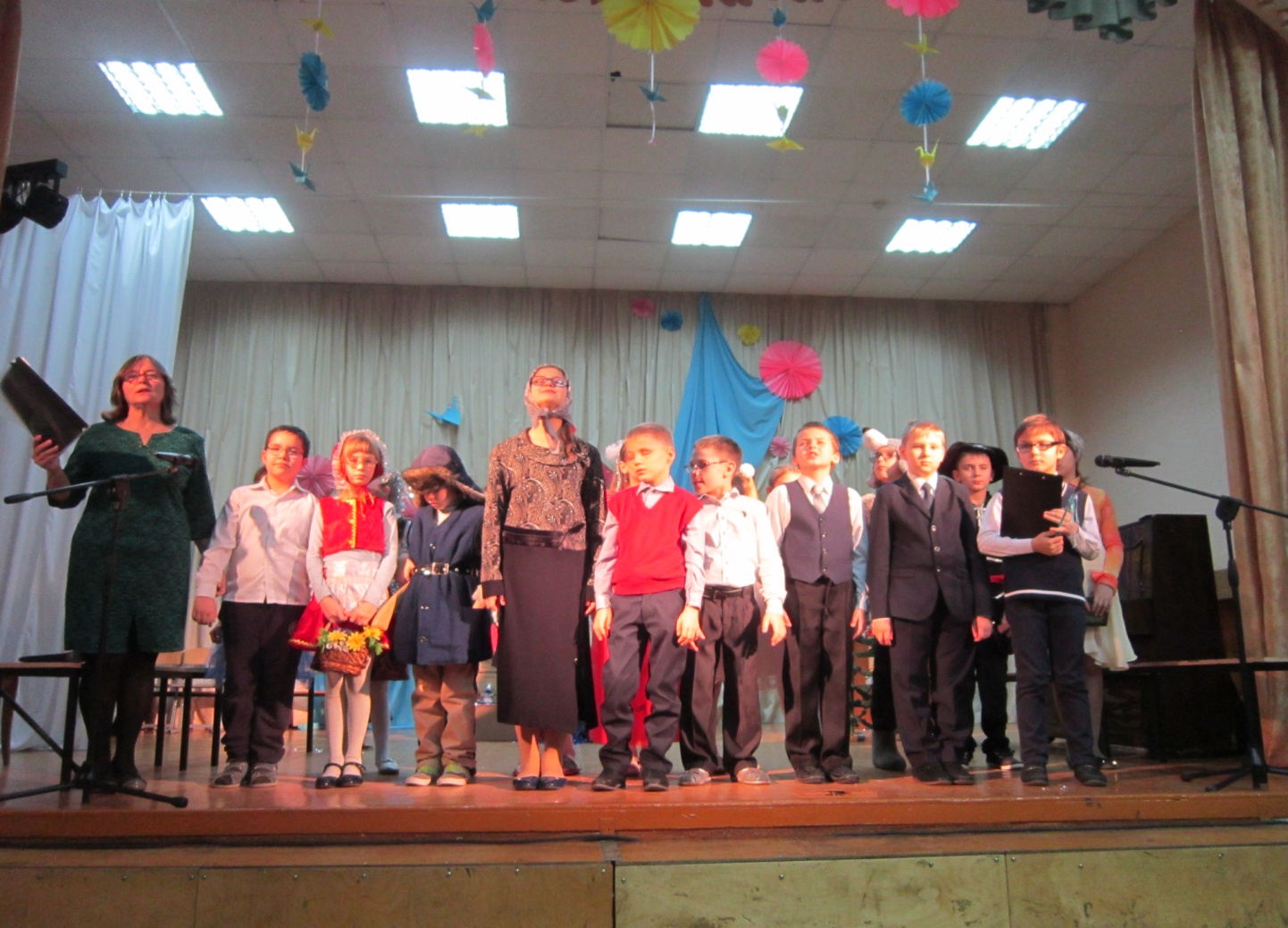 ВЕДУЩАЯ: Ребята, сегодня праздник особенный. В Новый год совершаются чудесные истории, в гости к нам приходит сказка. Вот у моего помощника волшебное перо, сейчас он им взмахнет и …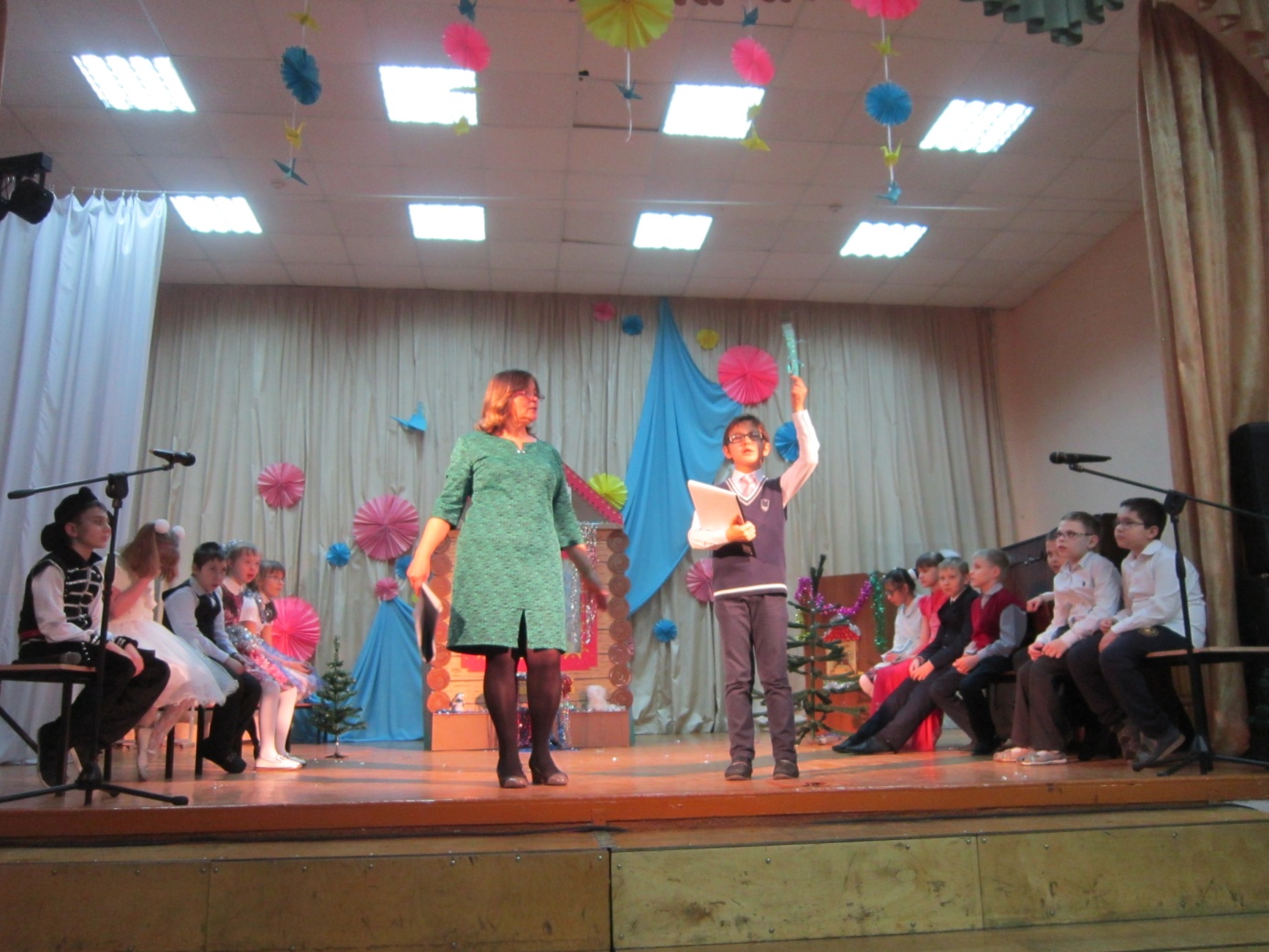 ВЕДУЩИЙ:	Засветись, перо, ярко,	Засветись, перо, жарко!	Сказка новогодняя, появись,	Красная Шапочка, явись!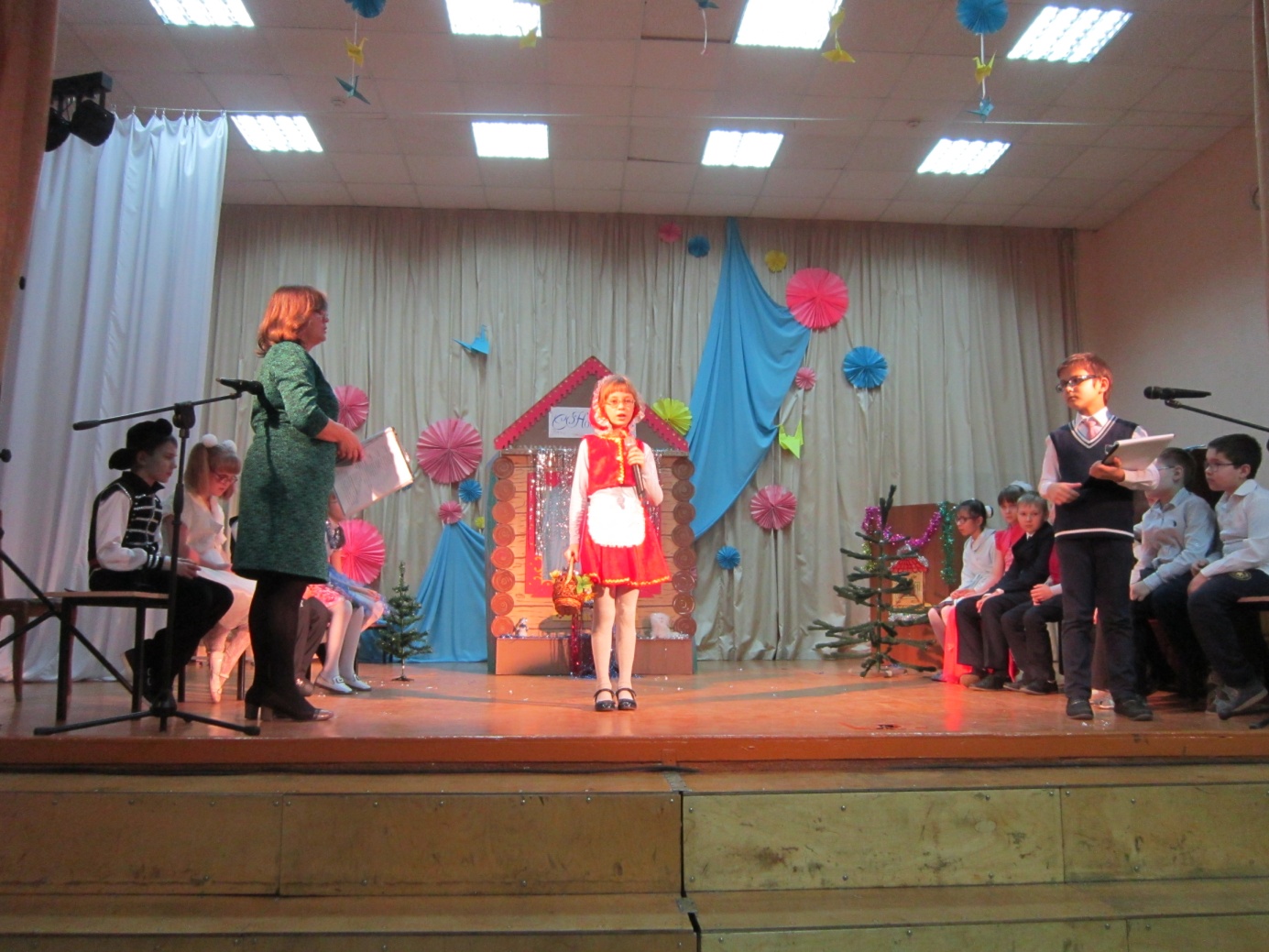 Кукольный театр: Красная Шапочка.КРАСНАЯ ШАПОЧКА: –Здравствуйте дорогие мои, вы догадались кто я? Ну, конечно, я – Красная Шапочка, иду в гости к бабушке. А несу я бабушке не только пирожки, но и подарок – красивые елочные игрушки, которыми мы украсим елочку, чтобы встретить наш любимый праздник – Новый Год! (поет, мотив «А-а, в Африке реки…» к/ф «Про Красную Шапочку»):	– С новым, новым, новым, новым,	С новым, новым, новым годом,	С новым, новым, новым счастьем 	Я спешу поздравить всех!	И возможно, можно, можно,	И наверно, верно, верно,	И конечно, и конечно 		Верных пожелать друзей! 	А-а, стол мы накроем вот такой ширины, 	А-а, ель мы украсим вот такой вышины, 	А-а, по лесной по дорожке,	А-а, пусть бегут мои ножки,	А-а, к милой бабушке моей! (2р) Уходит. На сцене декорации – дом бабушки, бабушка — расстроенная, появляется Красная Шапочка.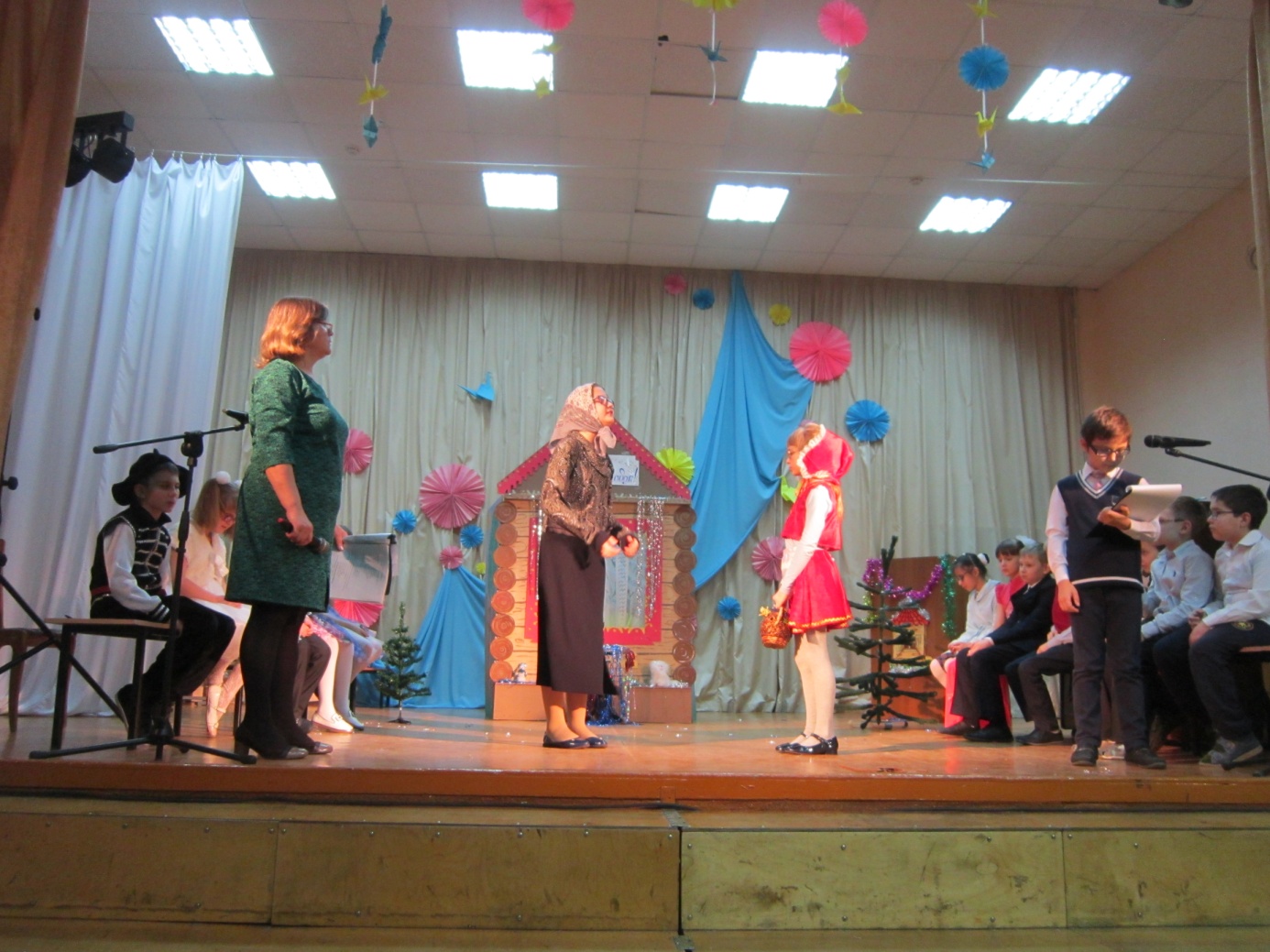 КРАСНАЯ ШАПОЧКА: — Здравствуй, бабушка! С наступающим тебя праздником! Я принесла тебе игрушки – давай скорее наряжать елку! БАБУШКА: — Внученька, так я ждала тебя, только вот елочки-то у меня и нет. Обещал мне сегодня Дровосек срубить пушистую красавицу, да только не пришел почему-то, не принес. Видно, придется нам без елочки Новый Год встречать… КРАСНАЯ ШАПОЧКА: — Ой-ой, нет так нельзя! Какой без елочки праздник? Ненастоящий. Пойду искать Дровосека! БАБУШКА:— Смотри внученька, не заблудись в лесу, вон какой снег сильный пошел. ВЕДУЩАЯ: 	Вот повеял ветерок,			Холодом пахнуло,			Словно зимушка - зима			Рукавом махнула.			Полетели с высоты			Белые пушинки.			На деревья, на кусты			Падают снежинки.На сцене появляются Снежинки и танцуют.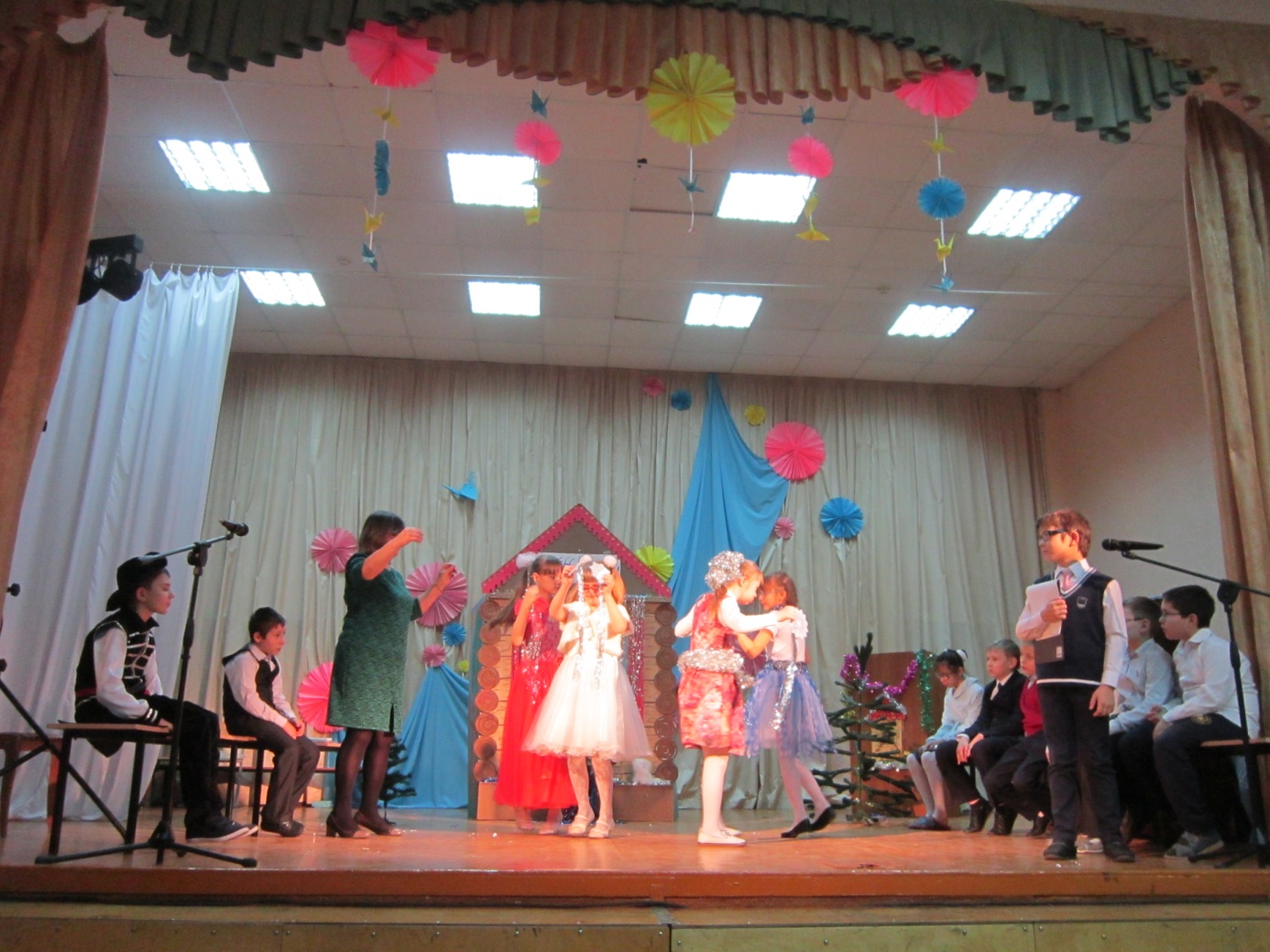 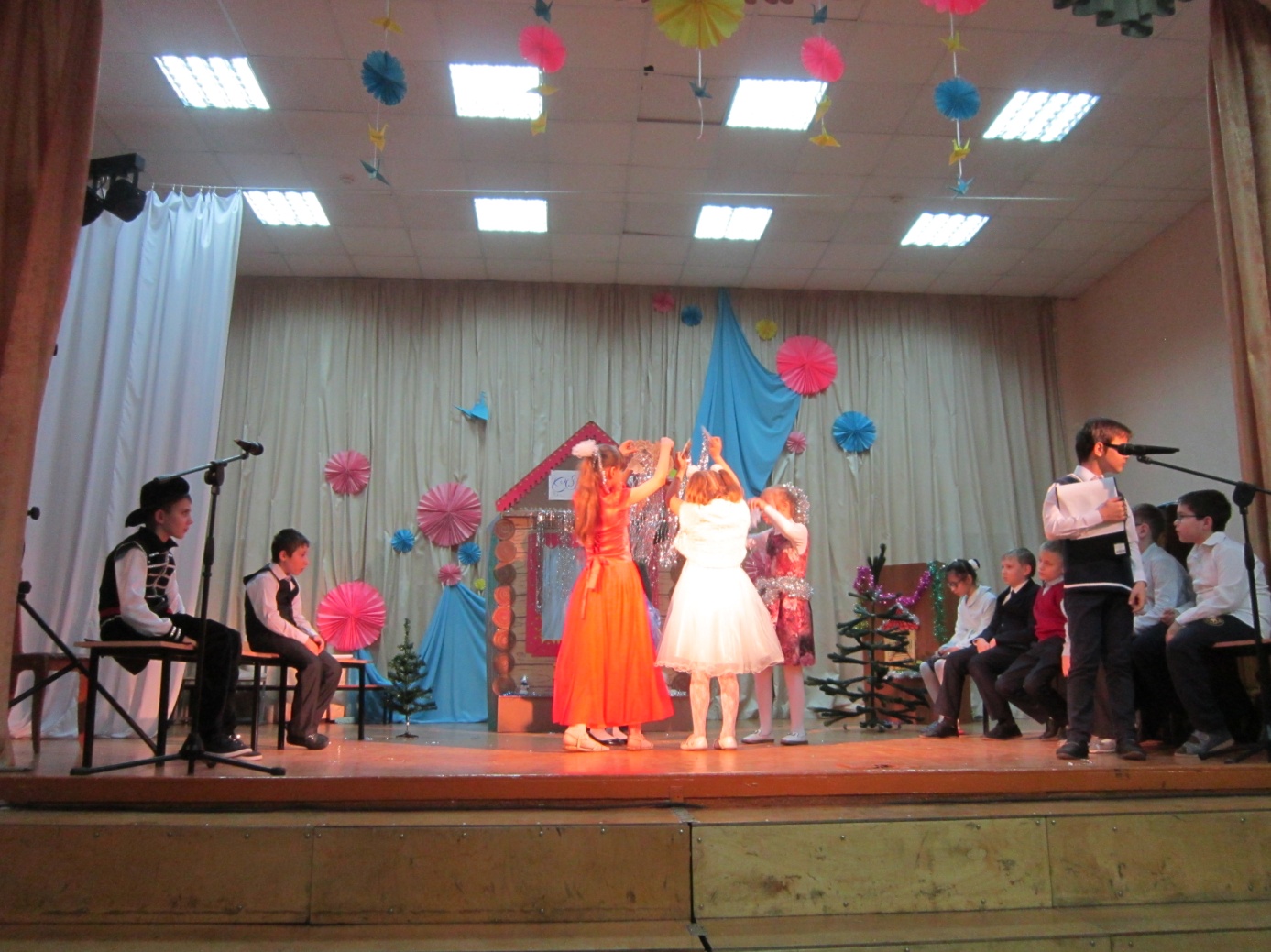 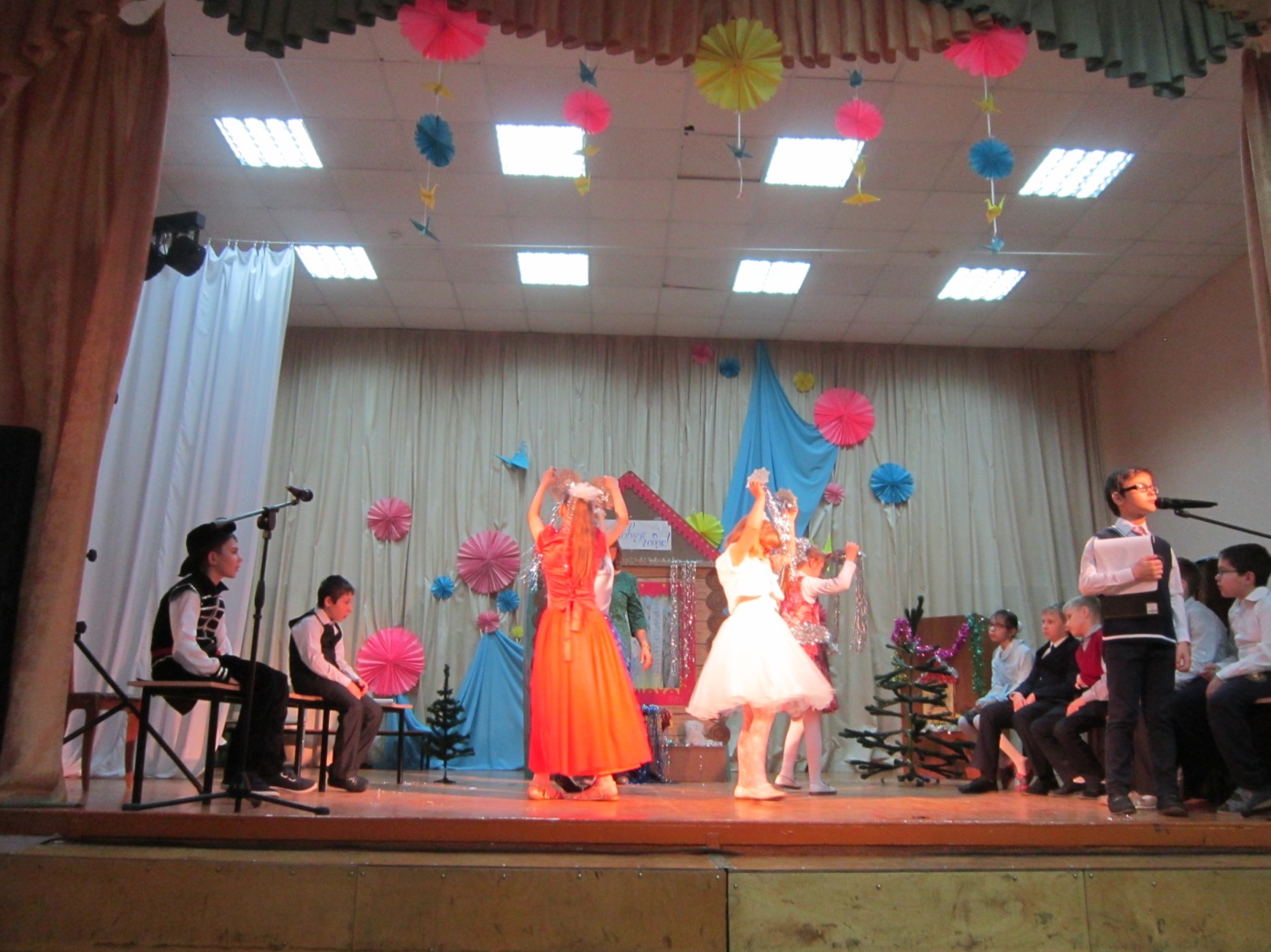 Красная Шапочка растерянно оглядывается вокруг и вдруг замечает под елкой Лень в халате и тапочках, которая зевает и потягивается. КРАСНАЯ ШАПОЧКА: — Ой, а ты кто? 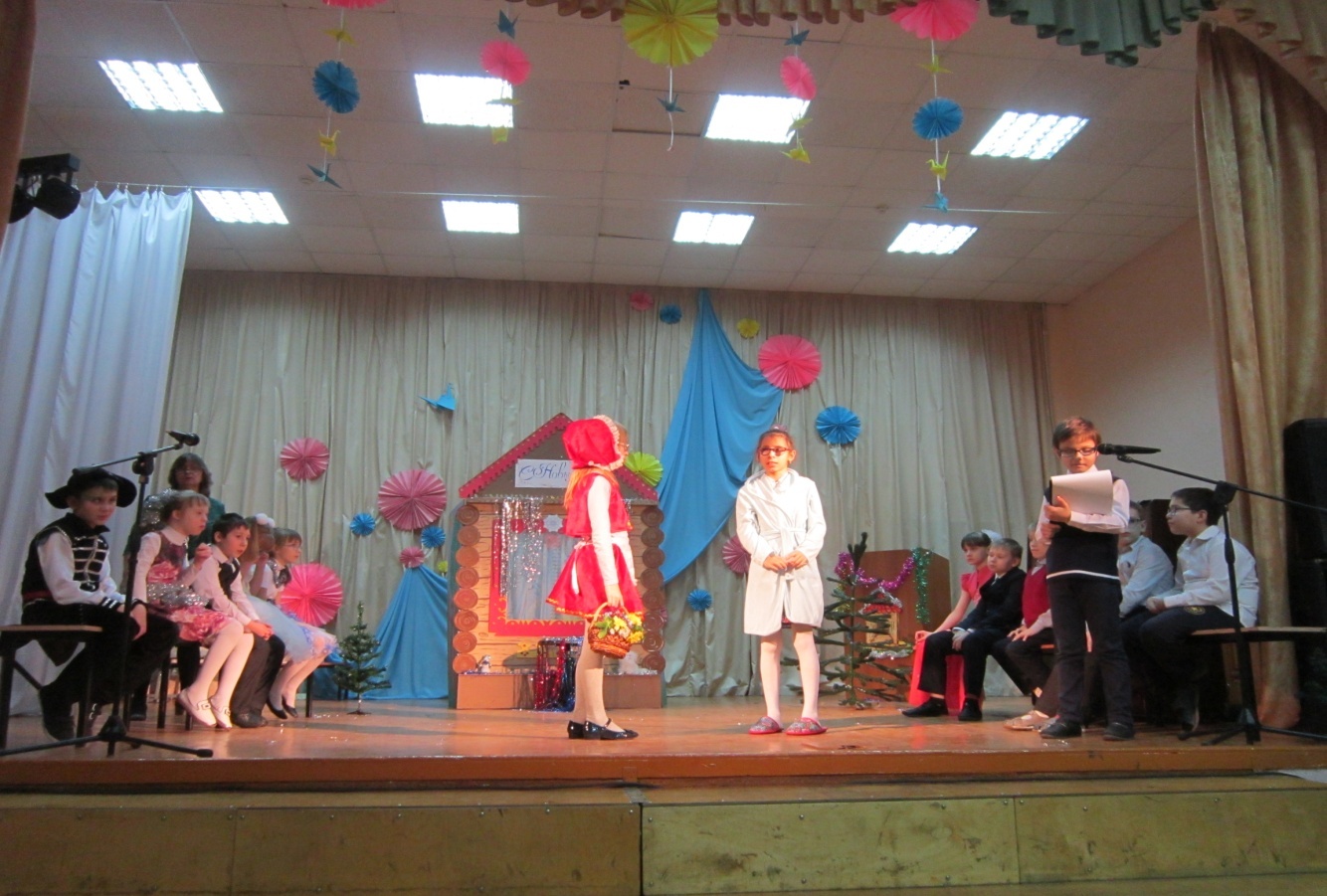           ЛЕНЬ: 	— Мне учиться неохота 	Не по сердцу мне работа,	Я зеваю целый день, 	Догадались кто я? Лень! КРАСНАЯ ШАПОЧКА: — Лень, а я вот заблудилась. Не знаешь ли ты дорогу к дому Дровосека? ЛЕНЬ:— Конечно, знаю. Только мне лень провожать тебя, очень уж далеко. КРАСНАЯ ШАПОЧКА: — Что ж, придется спросить кого-нибудь еще. Пойду дальше… На сцене Красная Шапочка продолжает путь и встречает Зависть — модно одетую девочку с обилием украшений. КРАСНАЯ ШАПОЧКА: — Добрый вечер, как зовут тебя? ЗАВИСТЬ: Я с утра до самой ночи 	Всем завидую друзьям!	 Догадались вы, короче, 	Зависть – это точно я. ЗАВИСТЬ: — Девочка, какая у тебя шапочка! Я тоже такую хочу. КРАСНАЯ ШАПОЧКА: — Зависть, покажи мне, пожалуйста, дорогу к дому Дровосека. Новый Год наступает, а мы с бабушкой без елочки. ЗАВИСТЬ (в сторону): — У-у, если я ей дорогу покажу, у них будет праздник, подарки. А мне подарков не дарят. (Красной Шапочке): — Не знаю я, девочка, дорогу. Уходит. Красная Шапочка продолжает путь и видит Жадность – полную женщину, прижимающую к себе сундучок. КРАСНАЯ ШАПОЧКА: — Здравствуйте, я так рада, что встретила вас! Подскажите мне дорогу к Дровосеку!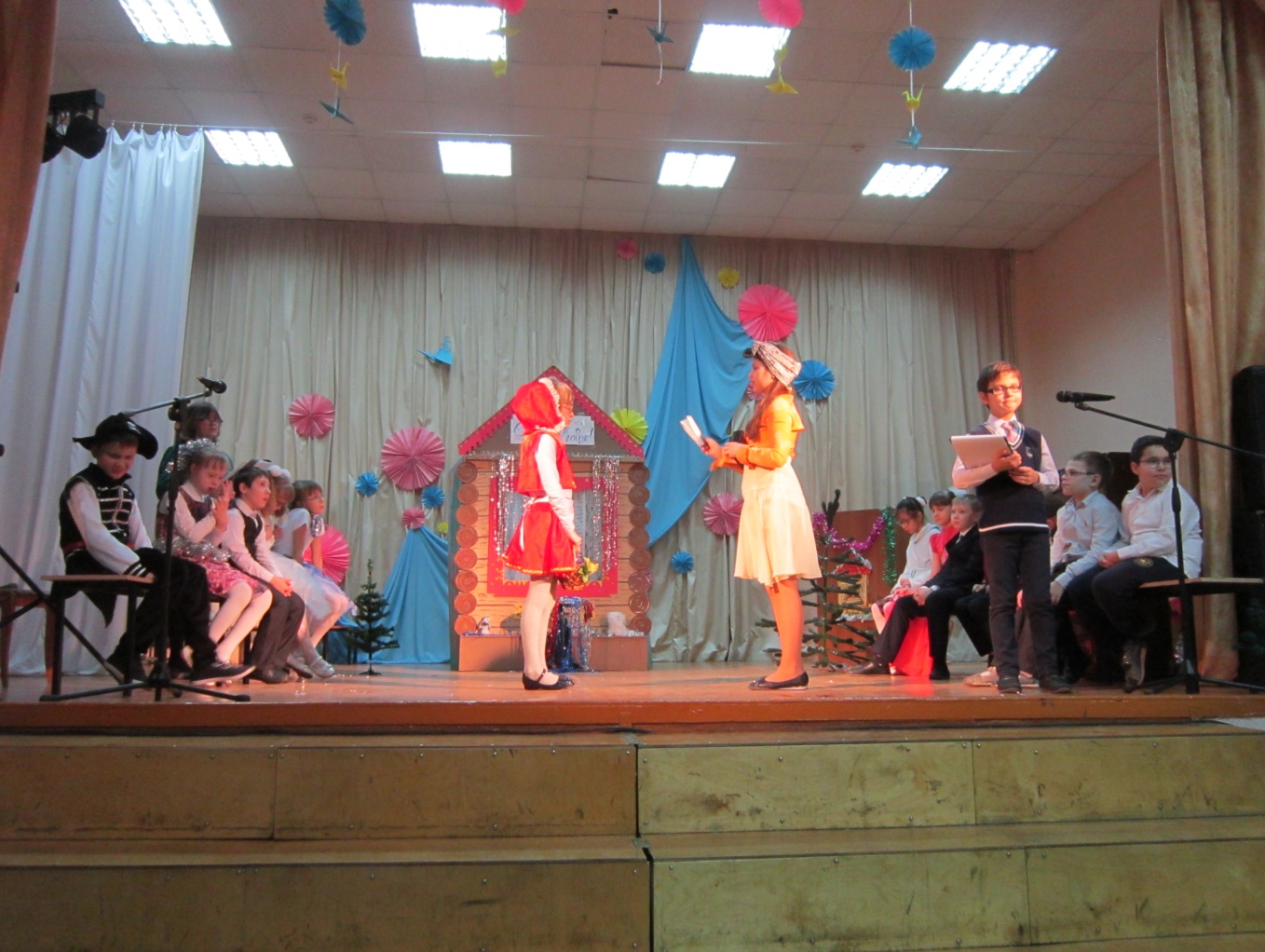  ЖАДНОСТЬ: — Так, Дровосек, посмотрим. (Достает из сундучка карту). Значит, пройдешь 55 шагов прямо, до большой сосны, свернешь направо, потом 10 шагов прямо, повернешь у гнезда вороны налево, потом 2 раза направо и 3 раза налево. КРАСНАЯ ШАПОЧКА: — Ой, я так ничего не запомню. А вы не могли бы одолжить мне карту на один день, завтра я обязательно ее верну, мне очень нужно к Дровосеку. ЖАДНОСТЬ: — Ха-ха, еще чего! Да ты знаешь, что такая карта – одна на весь лес! 	Добро хранить умею я, 	Пусть просят, я не дам! 	Недаром Жадностью меня 	Зовут и здесь, и там! (убегает) КРАСНАЯ ШАПОЧКА: — Никто не хочет помогать мне, как плохо, когда вокруг ленивые, жадные и завистливые. Из-за деревьев появляется страшный на вид Добрый Волк, Красная Шапочка пугается, но Волк приближается и поет:ДОБРЫЙ ВОЛК:  — Я некрасивый — это верно: 	Большие уши, острый зуб, 	Все полагают, что наверно	Я зол, хитер и страшно груб.	Большие лапы, хвост огромный 	И голос сиплый у меня, 	А я на самом деле скромный, 	Я – добрый, вежливый, друзья! 	Хожу в лесу я одиноко, 	Меня боятся как огня! 	Все ошибаются жестоко – 	Большое сердце у меня! КРАСНАЯ ШАПОЧКА: — Волк, так ты добрый?!ДОБРЫЙ ВОЛК:  — Да, а почему тебя это удивляет? Ведь некрасивый – не значит злой. Иногда самый непривлекательный на вид человек может оказаться смелым, добрым и верным другом. Пойдем, я провожу тебя к Дровосеку. У дома Дровосека. КРАСНАЯ ШАПОЧКА: - Дровосек, наконец-то я нашла тебя! Почему ты не принес елочку?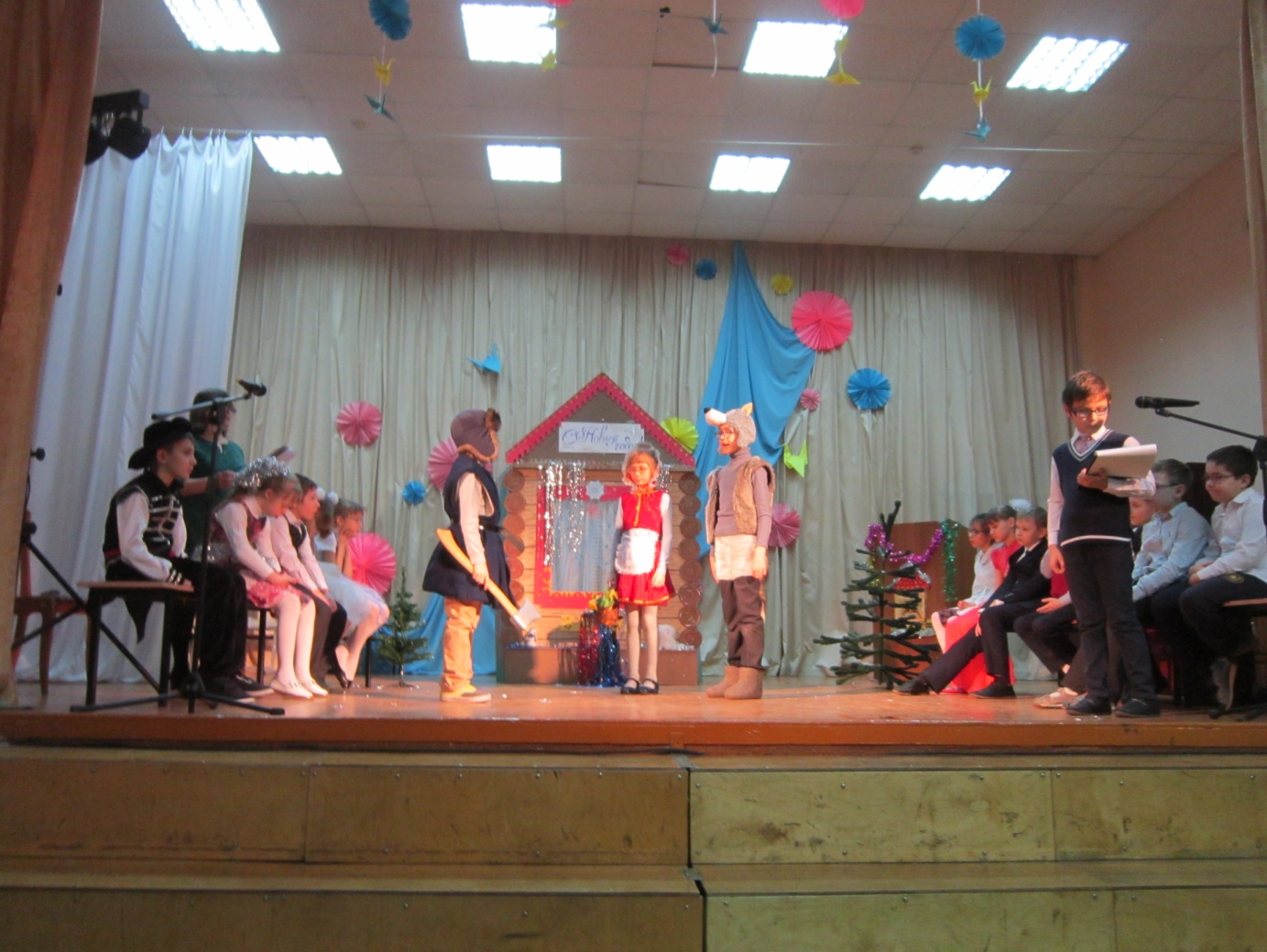  ДРОВОСЕК: — Друзья, дело в том, что мой топор сильно затупился, и я не смог срубить для вас хорошую елку. Красная Шапочка плачет.ДОБРЫЙ ВОЛК: — Это плохо, но не будем отчаиваться – ведь сегодня Новый год, а значит, может произойти чудо. Что если нам всем вместе загадать желание, чтобы у нас появилась елочка?ВЕДУЩИЙ: Ребята, поможем Красной Шапочке и волку?ВЕДУЩАЯ: Итак, закрываем глаза и загадываем: раз, два, три…Звучит напряженная, а затем торжественная музыка, неожиданно появляется Волшебница.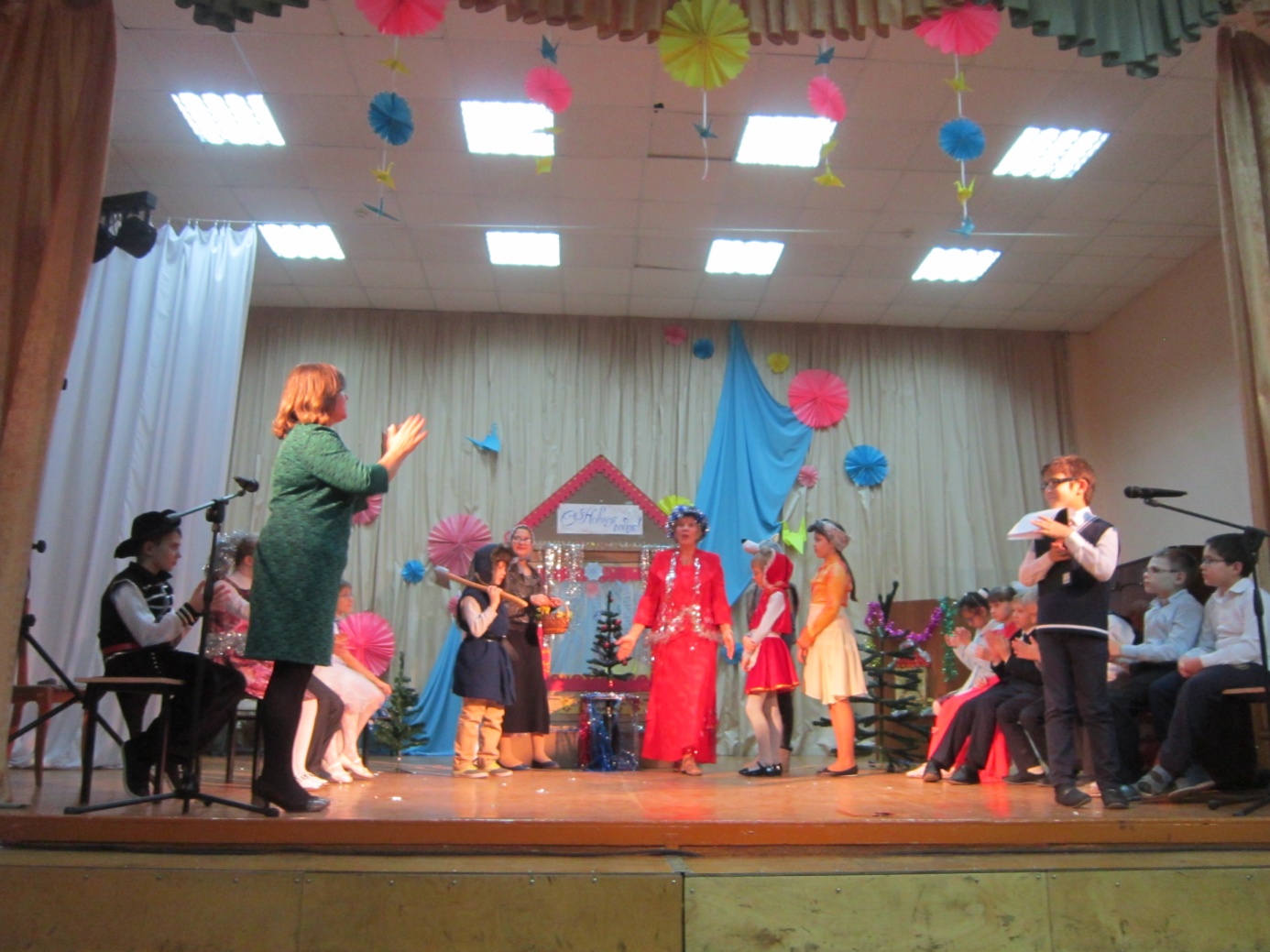 ВОЛШЕБНИЦА: - Здравствуйте, ребята! А вот и елочка к Вам пришла, давайте все вместе будем играть и веселиться.Выходят Красная Шапочка, волк, бабушка, дровосек.Ребята, а кто приготовил стихи к Новому году? Дети рассказывают стихи.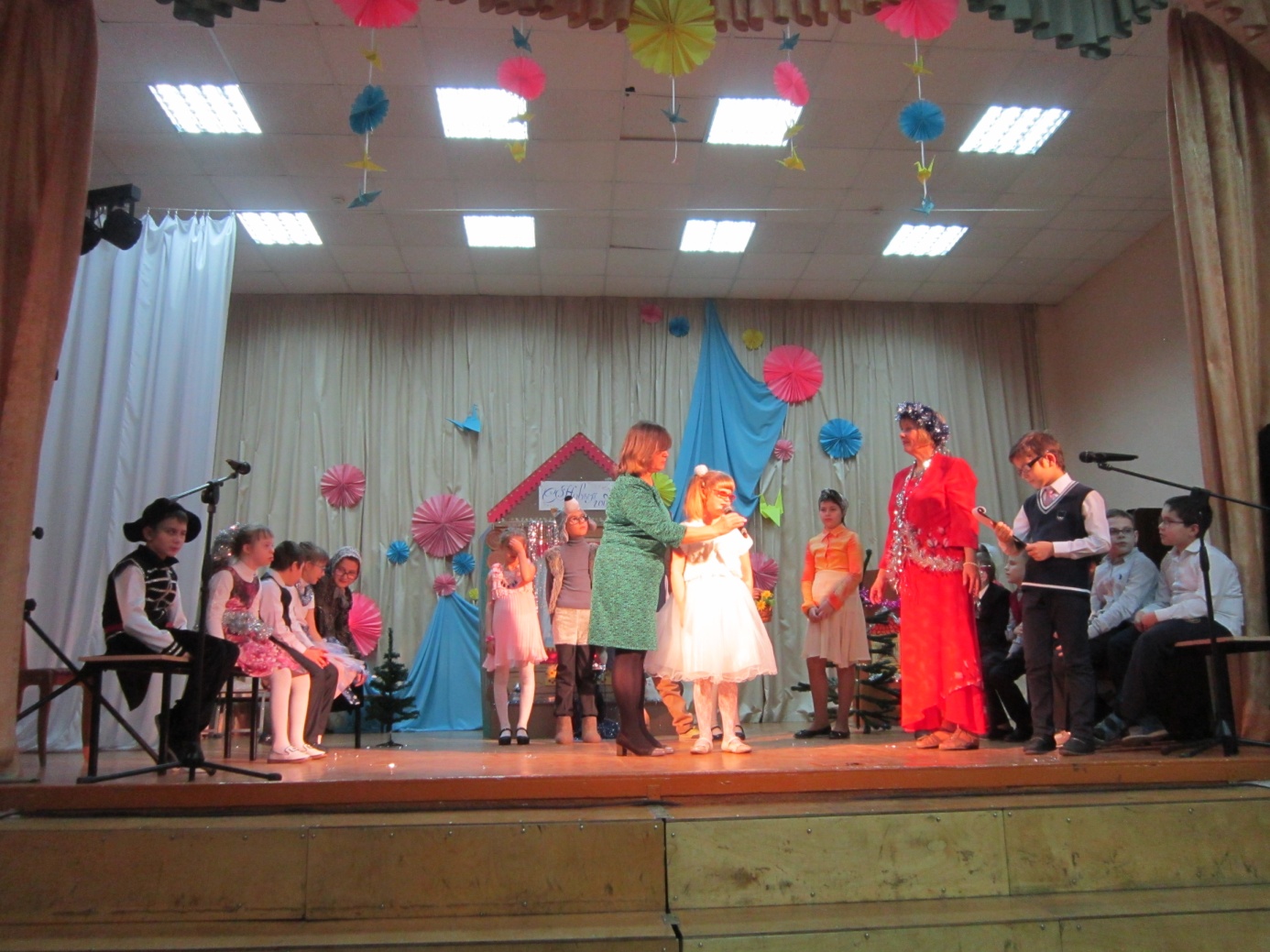 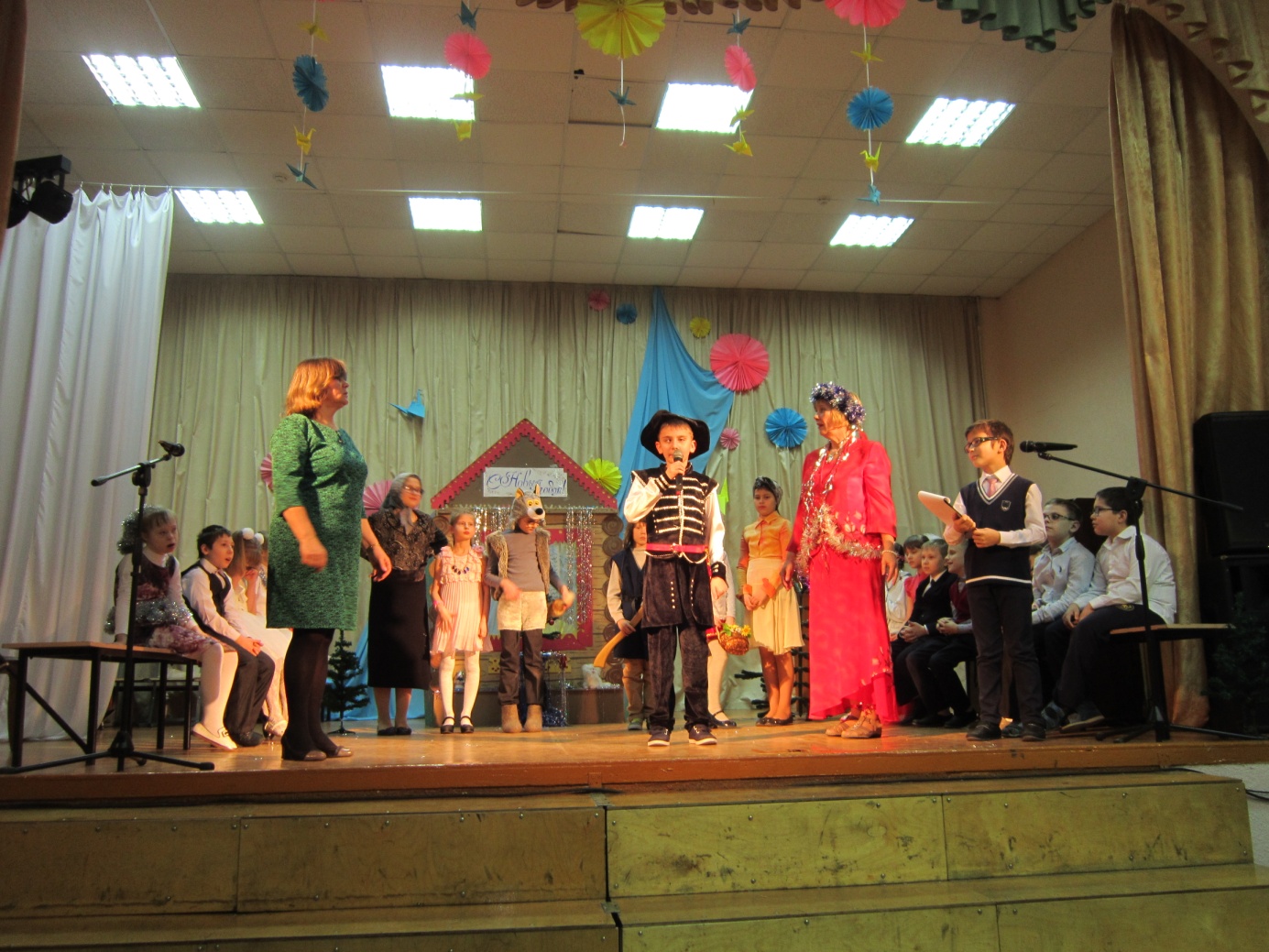 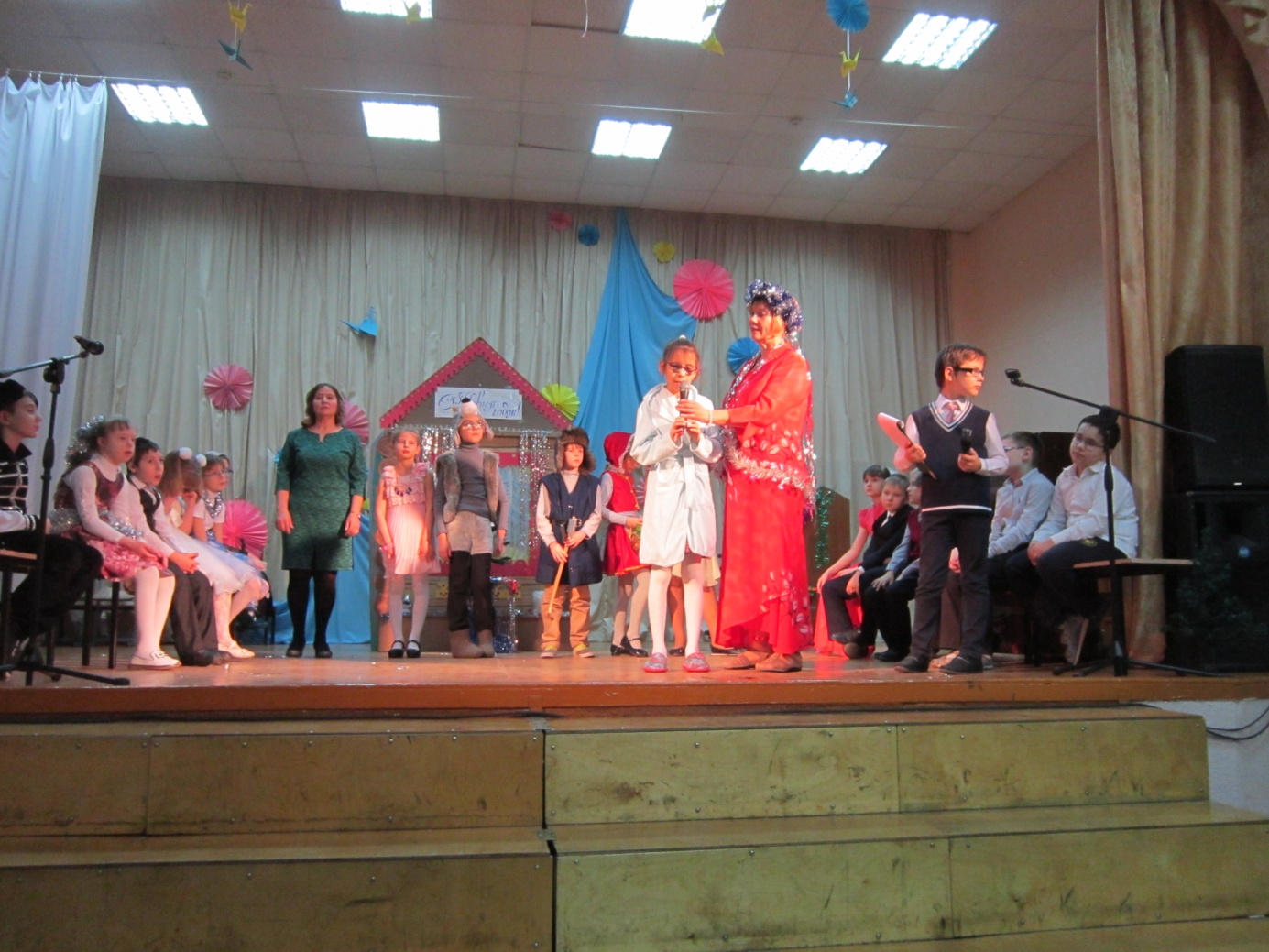 А сейчас самое время поиграть.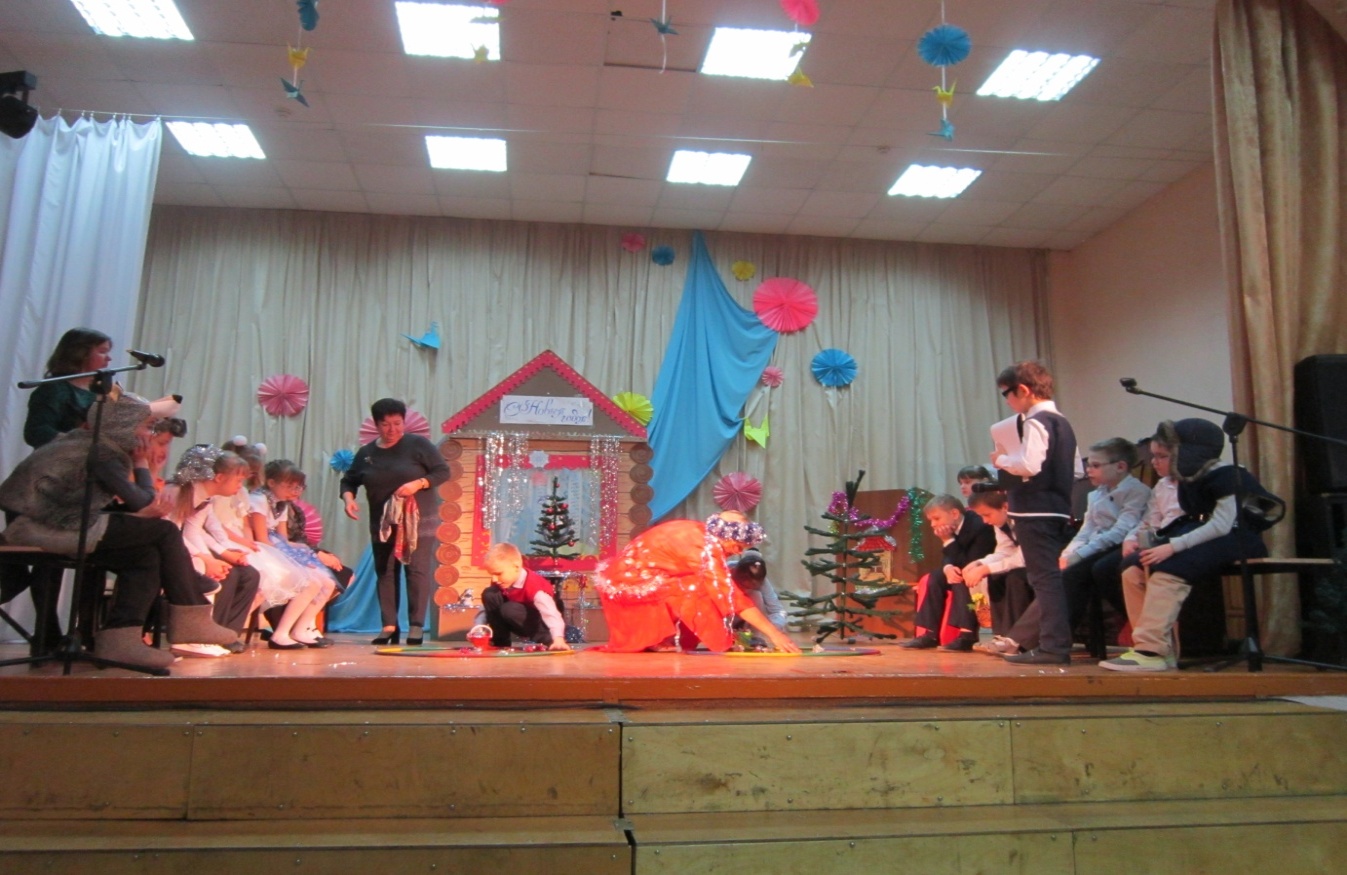 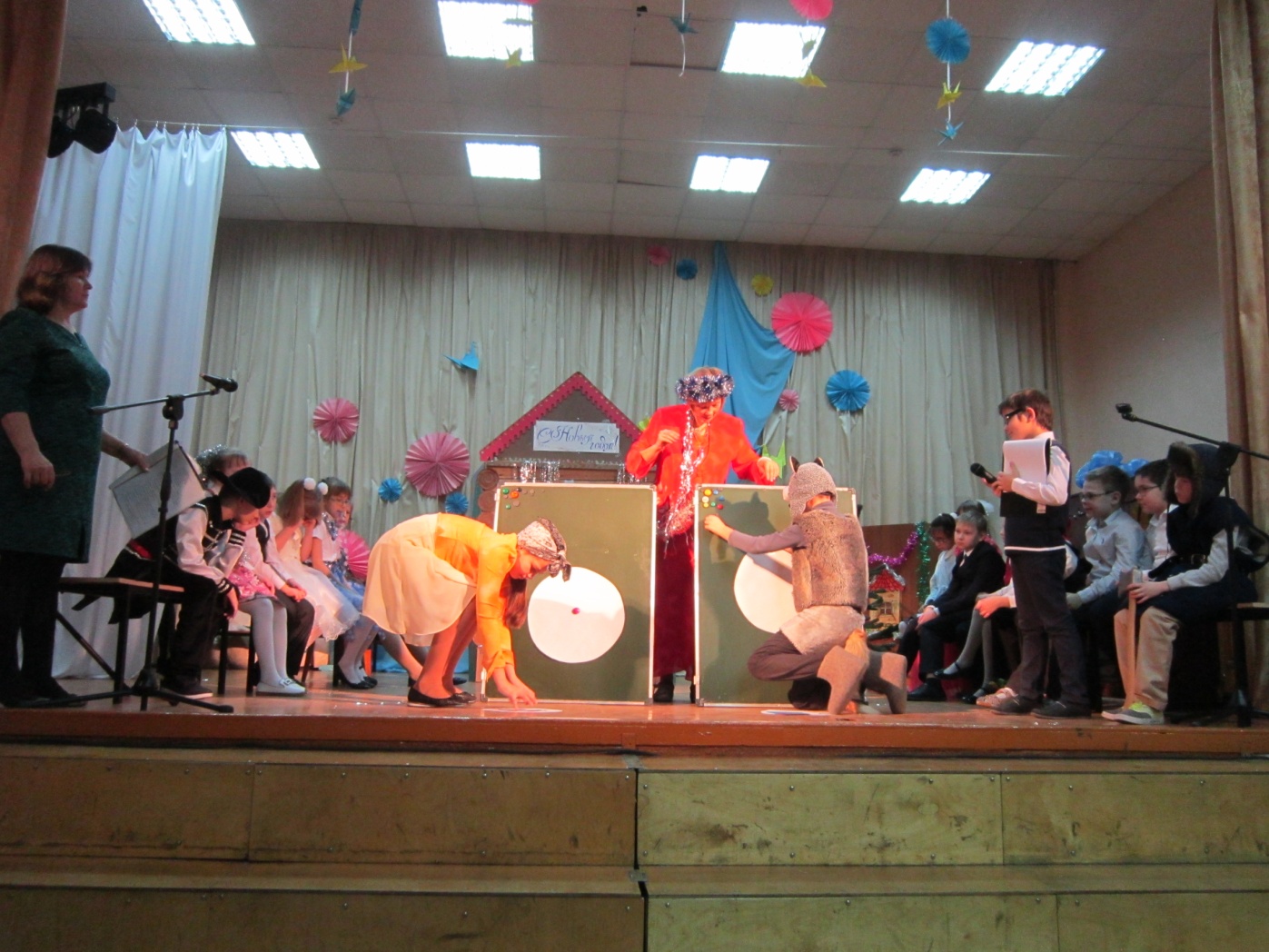 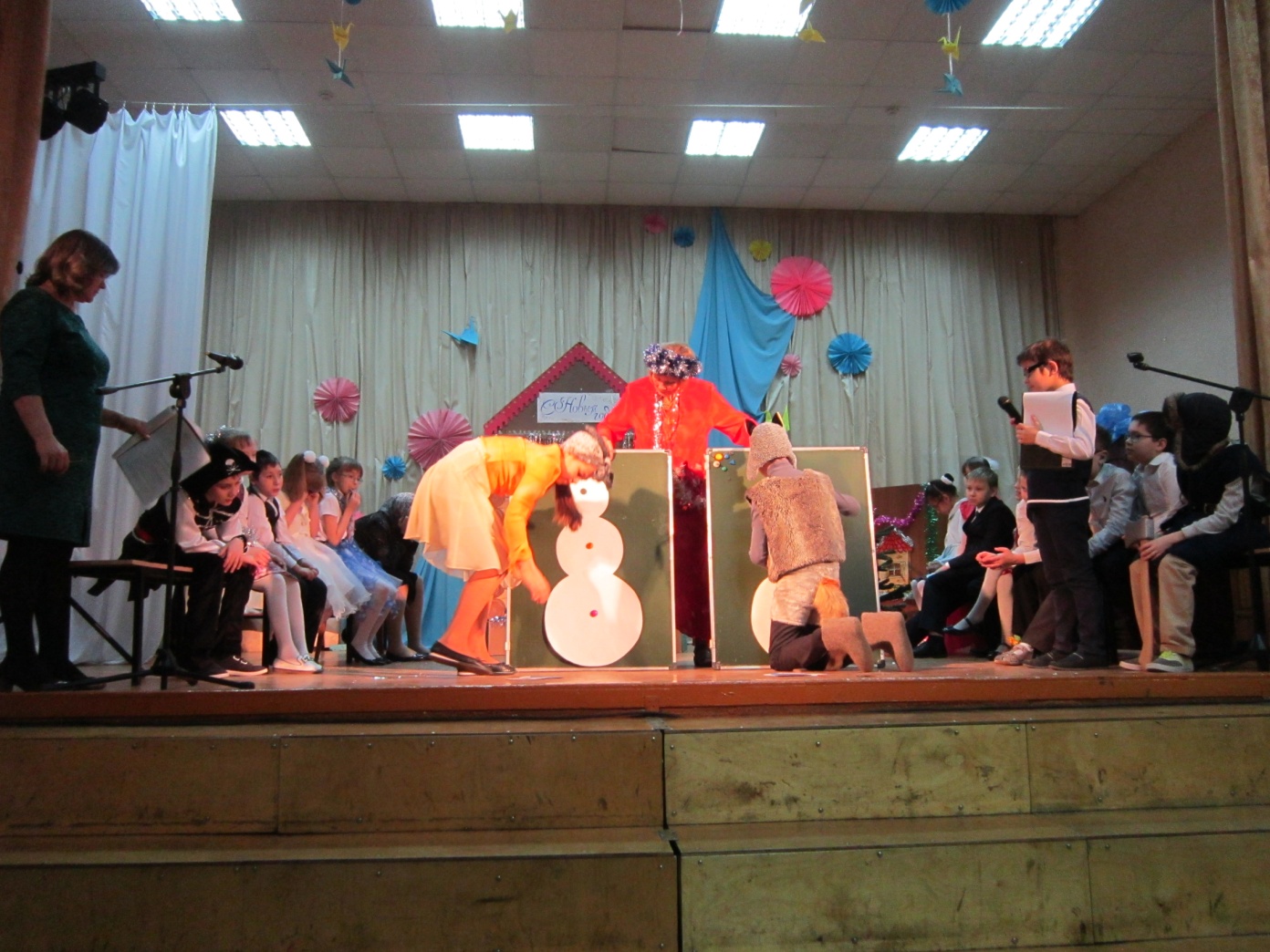 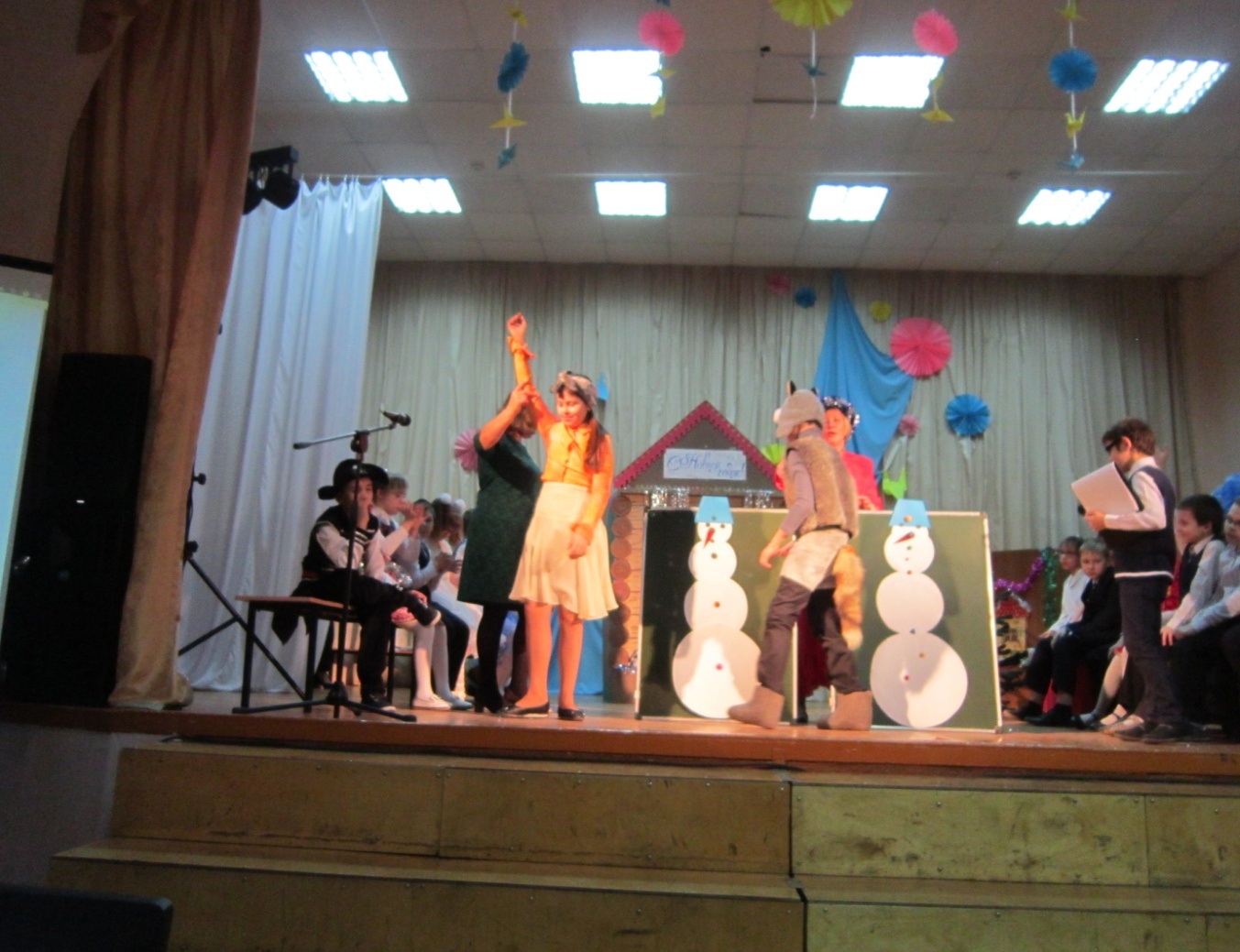 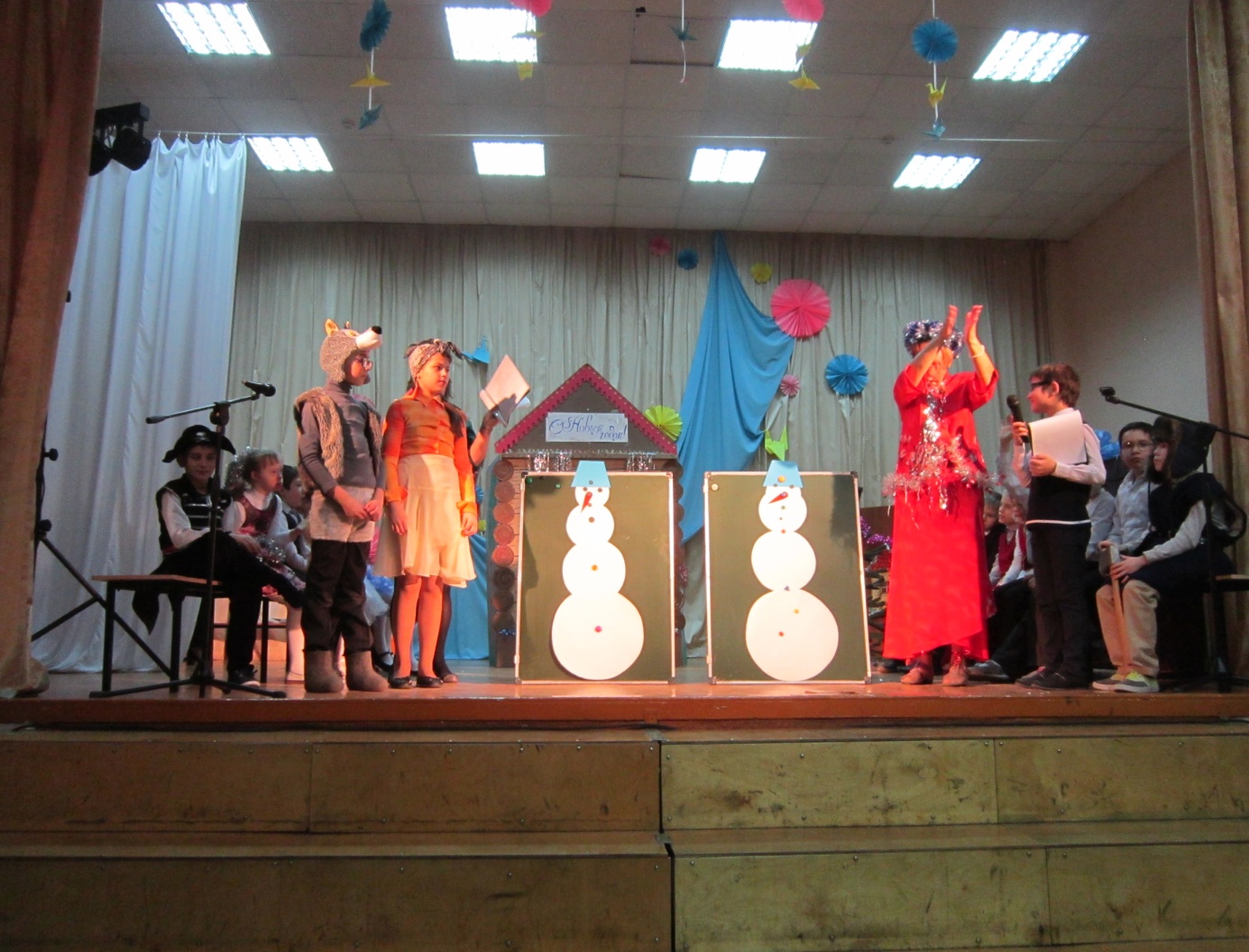 «Мешок сюрпризов». Соревнуются двое детей (по очереди). Первому завязывают глаза и дают небольшой мешок, в котором находятся различные игрушки (кубики, мячики, матрешки и т.д.). Задача: достать из мешка предметы и на ощупь опознать их. Играющий должен ответить, что за вещь он достал. Затем игрушки меняются, и игра повторяется со вторым участником. Побеждает из двух тот, кто правильно угадал наибольшее число игрушек.« Пронеси снежок». 2 команды. Задание: пронести «комочек» снега на ложке, не уронив его.«Снежки». Участвуют все дети. Звучит музыка, игроки танцуют. Как только музыка замолкает, игрок поднимает «снежок». Если игроку не хватило снежка - он выбывает их игры.ВОЛШЕБНИЦА: Всех вас поздравляю с Новым 2018 годом! Желаю хороших отметок и верных друзей. Слушайтесь родителей и, конечно, воспитателей! А родителям желаю терпения и хорошего настроения! До свидания!!!ВЕДУШАЯ: Вот и закончился праздник,	Останется елочка в зале одна.	Много счастья всем сегодня	Пожелает детвора:ВЕДУЩИЙ: Быть добрей, умней, отважней, Радость всем беречь!А сейчас – всем « До свиданья!ВЕДУЩИЕ ВМЕСТЕ: И до новых встреч!»